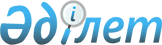 Об утверждении норм образования и накопления коммунальных отходов, тарифов на сбор, вывоз, захоронение и утилизацию коммунальных отходов по Казыгуртскому району
					
			Утративший силу
			
			
		
					Решение Казыгуртского районного маслихата Южно-Казахстанской области от 24 декабря 2014 года № 40/262-V. Зарегистрировано Департаментом юстиции Южно-Казахстанской области 26 января 2015 года № 2974. Утратило силу решением Казыгуртского районного маслихата Южно-Казахстанской области от 26 июня 2015 года № 44/306-V      Сноска. Утратило силу решением Казыгуртского районного маслихата Южно-Казахстанской области от 26.06.2015 № 44/306-V (вводится в действие со дня его подписания). 

      В соответствии с подпунктами 1) и 2) статьи 19-1 Экологического кодекса Республики Казахстан от 9 января 2007 года, подпунктом 15) пункта 1 статьи 6 Закона Республики Казахстан от 23 января 2001 года «О местном государственном управлении и самоуправлении в Республике Казахстан» и постановлением Правительсва Республики Казахстан от 22 ноября 2011 года № 1370 «Об утверждении Типовых правил расчета норм образования и накопления коммунальных отходов», Казыгуртский районный маслихат РЕШИЛ:



      1. Утвердить:

      1) нормы образования и накопления коммунальных отходов по Казыгуртскому району согласно приложению 1 к настоящему решению;

      2) тарифы на сбор, вывоз, захоронение, утилизацию коммунальных отходов по Казыгурткому району согласно приложению 2 настоящему решению.



      2. Настоящее решение вводится в действие по истечении десяти календарных дней после дня его первого офицального опубликования.

      

      Председатель сессии районного маслихата    М. Мауленов

      

      Секретарь районного маслихата              М. Момынов      

      Приложение 1 к решению

      Казыгуртского районного маслихата

      от 24 декабря 2014 года № 40/262-V Нормы образования и накопления коммунальных отходов по Казыгуртскому району

Приложение 2 к решению

      Казыгуртского районного маслихата

      от 24 декабря 2014 года № 40/262-V Тарифы на сбор, вывоз, захоронение и утилизацию коммунальных отходов по Казыгуртскому району
					© 2012. РГП на ПХВ «Институт законодательства и правовой информации Республики Казахстан» Министерства юстиции Республики Казахстан
				№Объект накопления коммунальных отходовРасчетная единицаГодовая норма накопления коммунальных  отходов, м31Домовладения благоустроенные 1 житель1,0612Домовладения неблагоустроенные1 житель0,953Общежития, интернаты, детские дома, дома престарелых и т.п.1 место14Гостиницы, санатории, дома отдыха1 место15Детские сады, ясли1 место0,396Учреждения, организации, офисы, конторы, сбербанки, отделения связи 1 сотрудник0,277Поликлиники1 посещение0,288Больницы1 койко-место19Школы, вузы 1 учащийся0,1210Рестораны, кафе, учреждения общественного питания1 посадочное место0,000111Театры, кинотеатры, концертные залы, ночные клубы, казино,

залы игровых автоматов1 посадочное место0,212Стадионы, спортивные площадки 1 место по проекту0,213Спортивные, танцевальные и игровые залы1 м2 общей площади0,214Продовольственные магазины1 м2 торговой площади1,2315Промтоварные магазины, супермаркеты 1 м2 торговой площади0,916Рынки, торговые павильоны, киоски, лотки1 м2 торговой площади0,97417Аптеки 1 м2 торговой площади0,90918Автостоянки, автомойки, АЗС, гаражи 1 машино-место0,10719Автомастерские 1 работник0,220Парикмахерские, косметические салоны1 рабочее место0,221Мастерские ювелирные, по ремонту обуви, часов, ремонт бытовой техники1 м2 общей площади0,0622Бани, сауны1 м2 общей площади0,2323Садоводческие кооперативы 1 участок0,001924Прачечные, химчистки, 

швейные ателье1 м2 общей площади0,2725Вокзалы, автовокзалы, аэропорты 1 м2 общей площади0,5№

р/сНаименованиеРасчетная единицаЦен, в тенге1Тариф на сбор, вывоз коммунальных отходов 1.1Домовладения блогоустроенные с НДС1 человек1061.2Домовладения неблогоустроенные с НДС1061.3Юридичесие лицо1 кубический метр1072,6 2Тарифы на захоронение и утилизацию коммунальных отходов2.1Для физических лиц1 кубический метр2002.1Для физических лиц1 тонна6002.2Для юридических лиц1 кубический метр2002.2Для юридических лиц1 тонна600